あきたけ病児保育室だより　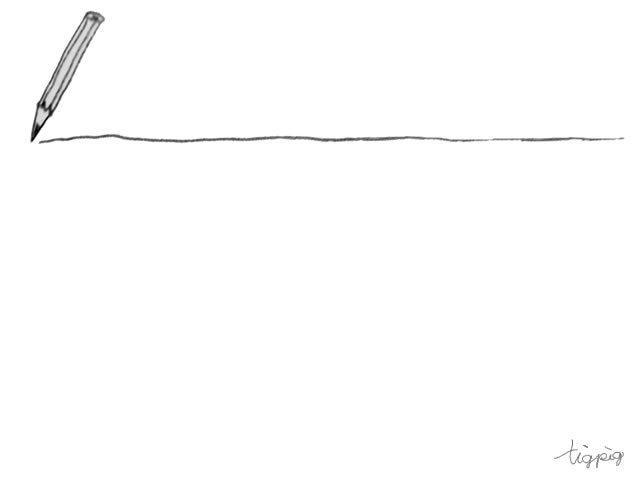 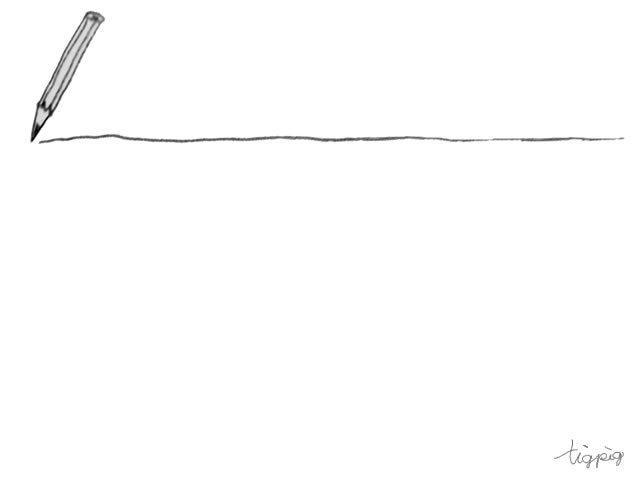 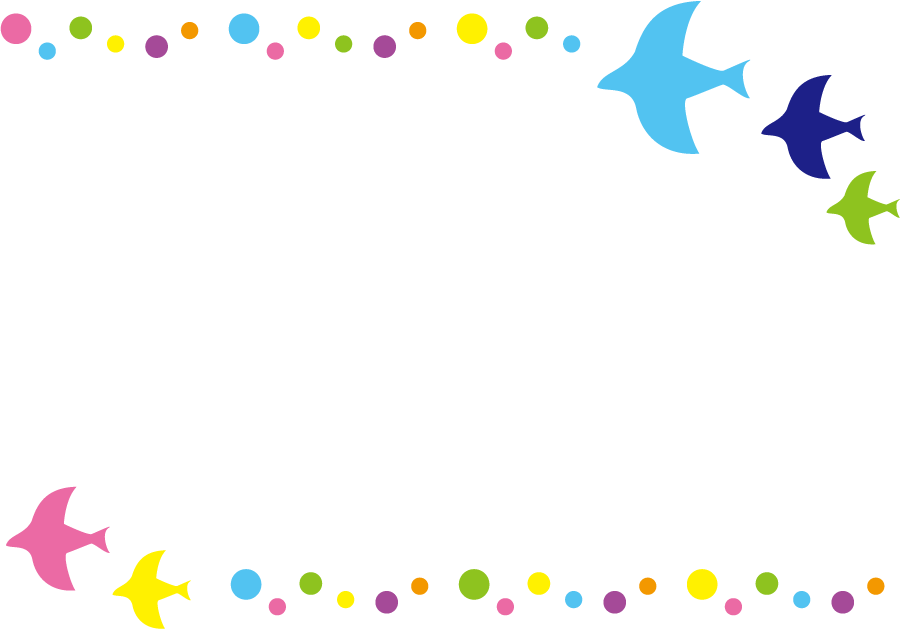 『あきたけ病児保育室』ってどんなところ？「お子さんが急に熱が出た。。。」、「感染症になってしまい保育園や学校に行けない」「仕事が休めないし、預ける人もいない。。。」そんな時、あきたけ病児保育室は、あきたけ医院の2階で、病中、病後のお子さんをお預かりする保育室です。お気軽に相談ください。◎保育時間：	月～金　８：３０～１７：３０　	土　８：３０～１３：００＊対象年齢：概ね生後3ヵ月から小学6年生まで　 医院でよく耳にする、「１週間、うんちが出ていなくて….」、「お腹が張っていて….」などの「便秘」について、小児、幼児に分けてお伝えしたいと思います。参考にしていただければ幸いです。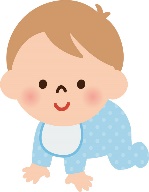 ◇小児の便秘◇　「うんちは毎日でなくてもいい。」生後１ヶ月を過ぎると便の回数が減ってきます。便が２～３日出ないと便秘じゃないかと不安になりますが、まとめてたくさん便が出て、体重も順調に増えているなら、便秘とは考えなくていいでしょう。　便がコロコロしていて、便をするときに力んで苦しそうだったり、肛門が切れたりすることを「便秘」といいます。＊便秘の時の工夫：お腹を優しくさする。砂糖水、色々な果汁などで、効果があることもあります。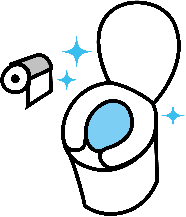 離乳食が進んでいるなら、果物、野菜を加えることが大切です。◇幼児の便秘◇　何かの病気で便秘になることもありますが、診察を受けて病気が原因でなければ、次のように便秘を治しましょう。　毎日決まった時間に「うんちをする習慣」をつけることが、大切です。朝食か、夕食の後と決めて、初めのうちは便意がなくてもトイレに行かせてみてください。ただし、𠮟りつけて無理にさせるのは、逆効果です。トイレを行くのを嫌がるときは、医師に相談ください。＊食事で治す：繊維分が多い食材をとらせてください。調理の仕方などは、気にしなくても大丈夫です。・いも類　/　さつまいも、さといも、こんにゃく・野菜類　/　白菜、キャベツ、ピーマン、なす、にら、もやし、きゅうり、ごぼう、人参、大根・豆類　　/　大豆、小豆、おから、納豆・穀物類　/　麦、コンフレーク、ポップコーン、オートミール・果物類　/　みかん、オレンジ、あんず、乾燥プラム、パイナップル、メロン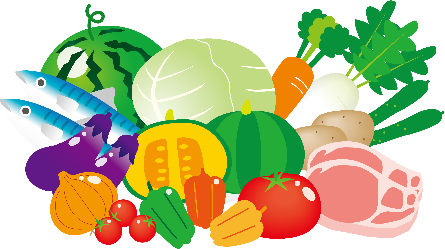 ・きのこ類/　しいたけ、しめじ、えのき・海藻類　/　わかめ、昆布、のり、ひじき、寒天